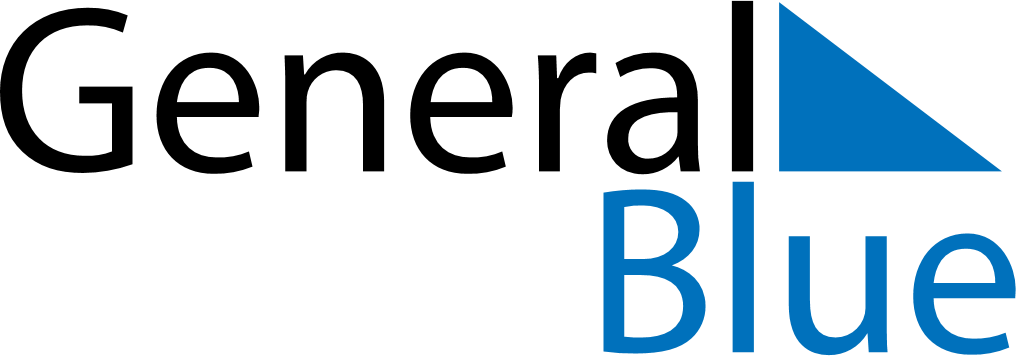 October 2020October 2020October 2020PeruPeruSundayMondayTuesdayWednesdayThursdayFridaySaturday12345678910Battle of Angamos111213141516171819202122232425262728293031